Rush University Medical CenterDepartment of Pathology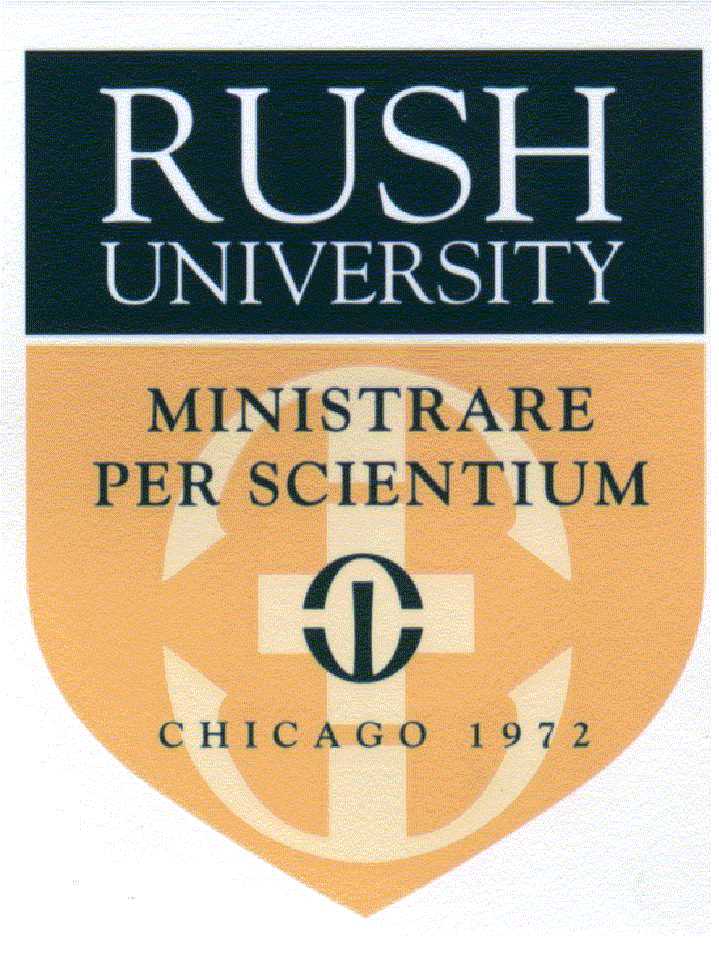 Illinois Registry of Anatomic PathologyNovember 21, 2011Case #1Presenter: Caitlin Schein, MDAttending: Pincas Bitterman, MDClinical History: 45-year-old woman with multiple medical problems presented with irregular menses and back pain.  CT scan showed a complex, cystic mass in the right adnexa, measuring approximately 16cm.Diagnosis: Granulosa cell tumor arising in conjunction with mature cystic teratomaImportant Differential Diagnosis:Sertoli-Leydig cell tumorMetastatic tumorNeuroendocrine tumorJuvenile granulosa cell tumorKey Morphologic Features of Adult Granulosa Cell Tumor:Gross: partially solid, partially cystic, gray-white to yellow cut surface, often with focal hemorrhage, mean 12cm diameterHistology:  small, polygonal cells with “coffee bean” nuclei, Call-Exner bodies, variety of architectural patternsDiscussion:Adult granulosa cell tumor is a rare ovarian tumor, accounting for 1% of primary ovarian tumorsPeak incidence in women 50 to 55 years old75% are associated with hyperestrogenism, and may cause endometrial hyperplasia or frank carcinomaAssociation with teratoma is extremely rare, with only 12 case reports in the English language literatureAmong the reported cases, the age range is 40 to 80 years old, and the tumor size ranged from 7-30cmTwo-thirds of cases showed concurrent endometrial hyperplasiaReferences: Char G et al.  Granulosa cell tumour of the ovary with bilateral mature cystic teratomas.  A case report.  West Indian Medical Journal 2004; 53(2):135-137.Chuang S.  Granulosa cell tumor and dermoid cyst—report of one case.  Chang Gung Medical Journal 1995; 18(2):176-9.Dgani R, Rozenman D, Lifschitz-Mercer B.  Granulosa cell tumor arising in an ovary with mature cystic teratoma.  International Journal of Gynaecology and Obstetrics 1993; 41(3):287-289.Giunta P et al.  Cystic mature teratoma and epidermoid cyst associated with granulose cell tumour:  rare ovarian scenario.  Two case reports and review of the literature.  Pathologica 2008; 100:485-488.Moid F, Jones R.  Granulosa cell tumor and mucinous cystadenoma arising in a mature cystic teratoma of the ovary: a unique case report and review of the literature.  Annals of Diagnostic Pathology 2004; 8(2):96-101.Silberman E, Brody H. Granulosa cell tumor and dermoid cyst in same ovary.  Report of two cases.  American Journal of Clinical Pathology 1950; 20(2):177-183.   Spalding A.  Cystic teratoma of the ovary, with carcinoma.  The American Journal of Obstetrics and Diseases of Women and Children 1919; 30(4):401-409.Thompson J et al.  Granulosa-cell carcinoma arising in a cystic teratoma of the ovary.  Report of a case.  Obstetrics and Gynecology 1966; 28(4):549-552.Trivedi P et al.  Granulosa cell tumor arising in an ovary with mature teratoma.  Indian Journal of Pathology and Microbiology 2009; 52(4):559-560.Ueda G et al.  Granulosa-theca cell tumor arising in a benign cystic teratoma of the ovary.   Acta Obstetrica et Gynaecologica Japonica 1974; 21(1):27-32.Yoshino K et al.  Granulosa cell tumour co-existing with a mature cystic teratoma of the ovary.  Journal of Obstetrics and Gynaecology 2003; 23(3):318-319.Case #2Presenter: Tushar Patel, M.D.Attending: David Cimbaluk, M.D.Clinical History:  31-year-old G1P1 presented to the emergency room with menorrhagia. Transvaginal ultrasound revealed a 1.7 x 1.6 x 1.5 cm heterogeneous mass within posterior wall of the cervix.  Patient had remote history of papillary thyroid carcinoma, status post thyroidectomy. Patient underwent biopsy of cervical mass, followed by total abdominal hysterectomy and bilateral salpingoophorectomy. Diagnosis: Alveolar Soft Part Sarcoma (ASPS) of the cervix.Important Differential Diagnosis of ASPS:Cervical clear cell carcinomaParagangliomaAlveolar rhabdomyosarcomaPerivascular epithelioid cell tumor (PEComa)MetastasisRenal cell carcinomaMelanomaKey Morphologic Features:Nests of large, polygonal cells, separated by fibrovascular septa and delicate capillary-sized vascular channels.Cells have distinct cell borders, with abundant eosinophilic to clear cytoplasm, often granular.Characteristic periodic acid-Schiff (PAS) positive, diastase resistant crystalline structures.Round, regular, eccentrically placed nuclei with vesicular chromatin and a prominent central nucleolus.Rare mitotic figures.DiscussionA rare malignant tumor, typically occurring in adolescents and young adults, with slight female predilection. Most commonly involves muscle and deep soft tissue of the extremities, trunk, head and neck (especially in children), and the retroperitoneum. Rare cases described as primary to the gynecologic tract.Clinical course is indolent, characterized by late metastasis, most commonly to lung, bone, brain, and liver.Typically negative for epithelial, neuroendocrine, and melanocytic markers. Characterized by unbalanced t(X;17) (p11;q25), fusing transcription factor 3 (TFE3) gene at Xp11 and the alveolar soft part sarcoma locus (ASPL) gene at 17q25, creating a ASPL-TFE3 fusion protein.Strong, nuclear positivity is diagnostic; however, can be seen in other tumors with TFE3 gene fusions. These tumors include:Translocation-type renal cell carcinomasGranular cell tumor ChordomasMalignant peripheral nerve sheath tumorReferences:Folpe AL, Deyrup AT. (2006) Alveolar soft-part sarcoma: a review and update. J Clin Pathol 59:1127–1132Ladanyi M, Antonescu CR, Drobnjak M et al. (2002) The precrystalline cytoplasmic granules of alveolar soft part sarcoma contain monocarboxylate transporter 1 and CD147. Am J Pathol 160:1215–1221Zarrin-Khameh N, Kaye KS (2007) Alveolar soft part sarcoma. Arch Pathol Lab Med 131:488–491Argani P, Lal P, Hutchinson B et al (2003) Aberrant nuclear immunoreactivity for TFE3 in neoplasms with TFE3 gene fusion; a sensitive and specific immunohistochemical assay. Am J Surg Pathol 27:750–761Abeler V, Nesland JM (1989) Alveolar soft-part sarcoma in the uterine cervix. Arch Pathol Lab Med 113:1179–1183Sahin AA, Silva EG, Ordonez NG (1989) Alveolar soft part sarcoma of the uterine cervix. Mod Pathol 2:676–680Gitau GM, Shepherd JH, Hughes G (2008) Alveolar soft part sarcoma of the uterine cervix. Int J Gynecol Cancer 18:853–856Case #3 Presenter:  Jennifer Dettloff, M.D.Attending:  Shiram Jakate, M.D.Clinical History and Ancillary Studies:  A 58-year-old male presented with abdominal pain and worsening abdominal distention. CT scan showed a large central abdominal mass attached to the small bowel. FNA of this mass showed GIST. During removal the mass and a portion of the small bowel, small nodules were noted on the surface of the liver, and one such nodule was biopsied. The section provided represents the liver nodule. Imaging did not show any liver lesionsDiagnosis: Metastatic incidentally discovered GISTImportant Differential Diagnosis: Hepatocellular CarcinomaCholangiocarcinomaMetastatic Gastrointestinal Stromal TumorKey Morphologic Features:Gross: Small incidentally discovered 4mm nodule that that was not visible grossly  Histology:  Showed a different morphology from the primary tumor being composed of epithelioid cells arranged in trabeculae.Primary tumor showed the typical spindled cell pattern of GISTs of the small bowel.Discussion:GISTs are the most common mesenchymal tumors of the GI tractThese tumors can occur anywhere along the GI tract but the most common sites are the stomach and the small intestineHistology of GISTs can vary depending upon where they are located along the GI tractThe histology of GISTs arising from the small bowel are even more often spindled than GISTs that arise from the stomach and epithelioid GISTs of the small bowel are often associate with malignancy.Likelihood for metastasis depends upon location, tumor size and number of mitoses.We have not found any papers describing a different morphology upon metastasis.These tumors are often caused by mutations in the tyrosine kinase receptors Kit or PDGFRalpha. Kit is mutated in approx 90% of GISTs and these GISTs typically stain positive for c-Kit.PDGFRalpha mutations usually do not stain positive for c-Kit but their detection is important because they may respond to Tyrosine Kinase Receptor inhibitors. DOG1 stain has a higher sensitivity and specificity than c-Kit in the detection of GISTs.Treatment: Surgical resection and Tyrosine kinase inhibitors.References:Miettinen M, Lasota J. Gastrointestinal Stromal Tumors; Review on Morphology, Molecular Pathology, Prognosis, and Differential Diagnosis. Arch Pathology Lab Med Vol 130, October 2006; 1466-1478.Jain D, Sarode V, Abdul–Karim FW, Homer R, Robert ME. Evidence for the Neoplastic Transformation of Von-Meyenburg Complexes.  American Journal of Surgical Pathology August 2000; Vol 24(8); 1131-1139.Bertulli R, Fumagalli E, Coco P, Messina A, Morosi C, Dileo P, Casali PG; Unusual Metastatic Sites in Gastrointestinal Stromal Tumor (GIST); Fondazione IRCCS Istituto Nazionale dei Tumori, Milan. Italy J Clin Oncol 27:15, 2009 (suppl; abstr 10566).Chehab BM, Dakhil S. Von Meyenberg complexes simulating diffuse liver metastasis in rectal carcinoma. Med J Aust 2007; 187 (5): 305.Kufe DW, Pollock RE, Weichselbaum RR, et al. Signal Transduction Inhibition for Gastrointestinal Stromal Tumors and Dermatofibrosarcoma Protuberans Holland-Frei Cancer Medicine. 6th edition, editors. Hamilton (ON): BC Decker; 2003.West RB, Corless CL, Chen X, Rubin B, Subramanian S, Montgomery K, Zhu S, Ball CA, Nielsen TO, Patel R, Boldblum JR, Heinrich MC, van de Rijn M: "The novel marker, DOG1, is expressed ubiquitously in GI Stromal tumors irrespective of KIT or PDGFRA mutation status" American Journal of Pathology, Vol. 165, July 2004; 107-113.Yamamoto H, Kojima A, Nagata S, Tomita Y, Takahashi S, Oda Y.  KIT-negative Gastrointestinal Stromal Tumor of the Abdominal Soft Tissue: a Clinicopathologic and Genetic Study of 10 Cases.  American Journal of Surgical Pathology 2011 Sep;35(9):1287-95.Demetri G, van Mehren M, Blanke CD, et al. Efficacy and safety of imatinib mesylate in advanced gastrointestinal stromal tumors. N Engl J Med 2002 Aug 15; 347(7):472–480.Stenman G, Eriksson A, Claesson-Welsh L. Human PDGFA receptor maps to the same region on chromosome 4 as the KIT oncogene. Genes Chromosomes Cancer 1989 Nov;1(2):155–158. Miettinen M, Makhlouf HR, Sobin LH, Lasota J. Gastrointestinal stromal tumors (GISTs) of the jejunum and ileum: a clinicopathologic, immunohistochemical and molecular genetic study of 906 cases prior to imatinib with long-term follow-up. Am J Surg Pathol 2006 Apr;30(4):477–489. Case #4Presenter: Dawn Heagley, DOAttending: Paolo Gattuso, MDClinical history: A 51-year-old male presented for annual check-up.  On physical exam, he had an enlarged thyroid.  Labs showed an elevated TSH.  He was diagnosed with hypothyroidism and placed on synthroid.  Subsequently the patient developed hyperthyroidism, which was refractory to medical treatment; CT showed an enlarged thyroid with mild tracheal narrowing.  The patient elected to have a total thyroidectomy.Diagnosis: Calcitonin negative medullary thyroid microcarcinoma (Atypical medullary thyroid microcarcinoma) Important Differential Diagnosis: Solid cell nestCalcitonin negative neuroendocrine tumor (CNNET)Metastatic neuroendocrine carcinomaKey morphologic features Calcitonin Negative Medullary Thyroid Carcinoma:Three main patterns: sheets, nests or trabecula Usually not encapsulated; shows infiltration and entrapment of the adjacent normal thyroid follicles Polygonal, round or spindle cells with granular or clear cytoplasm and round nuclei with coarse chromatin and indistinct nucleoli.  Some cases are highly vascular with hyalinized collagenImmunophenotypically the cells stain positive for TTF-1, synaptophysin, chromogranin, and low molecular weight keratins and negative for calcitonin, thyroglobulin and p63.Discussion:Calcitonin negative and calcitonin weak staining medullary thyroid carcinomas are rare with only a dozen reports in the literature. (This entity has also been call atypical medullary thyroid carcinoma by some authors).Diagnosis of Calcitonin-negative medullary thyroid carcinomas should only be made within a familial setting or there is unequivocal C-cell hyperplasia Medullary thyroid carcinomas comprise 5-10% of all thyroid malignancies.  Medullary thyroid carcinomas occur sporadically or in a familial syndrome such as Multiple Endocrine Neoplasia, type 2 or familial medullary thyroid carcinoma. While sporadic cases are occasionally associated with RET mutations (20-80% of cases), all of the familial syndromes are associated with a RET mutations.A small subset of patients with MEN 2A, have been shown to have incidental papillary thyroid carcinomas.  This may be due to a structural alteration affecting several contiguous genes spanning the MEN2 region and may represent a variation of the MEN 2A syndrome.In patients with surgically removed thyroids for benign conditions, incidental papillary thyroid carcinoma and medullary thyroid carcinomas occur in 12% and 0.14-0.57% of cases respectively.References:Schmid, K. “Atypical” medullary thyroid carcinoma with little or no calcitonin expression.  Virchows Arch (1998) 433: 209-215Sand, M et al.  Serum calcitonin negative Medullary thyroid carcinoma.  World J of Surg Onc (2006) 4:97.Bockhorn, M. Lack of elevated serum CEA and calcitonin in Medullary thyroid carcinoma.  Thyroid (2004) 14;6:468-470. LiVolsi, VA. Surgical pathology of the thyroid.  (Major problems in pathology, vol 22). Saunders, Philadelphia, 1990.DeLellis, RA, Lloyd, RV, et al.  WHO Classification of Tumours of Endocrine Organs,  International Agency for Research on Cancer, Lyon, 2004.Decker, RA.  Expression of papillary thyroid caricnoma in multiple endocrine neoplasia type 2A.  Surgery (1993) Dec; 114(6): 1059-63. Bradly, D. et al. Incidental papillary carcinoma in patients treated surgically for benign thyroid diseases; Surg (Dec. 2009), 1099-1104.Ahmed, SR.  Incidentally discovered medullary thyroid cancer: Diagnostic strategies and Treatment.  J Clin Endo Metab, May (2011), 96(5):1237-1245.Guyetant, S. et al. Medullary thyroid microcarcinoma: a clinicopathologic retrospective study of 38 patients with no prior familial disease. Hum Pathol (Aug 1999) 30: 957-963.Case # 5Presenter:  Ihab Lamzabi, M.D.Attending:  Ira Miller, M.D., Ph.D.Clinical History:  A 16-year-old boy with no significant prior medical history presented with right shoulder pain of one-year duration. The pain was increasing progressively in intensity.Physical Examination and Ancillary Studies:  The physical examination revealed limitation of right shoulder mobility. The MRI and CT scan showed a polylobulated mass in the right glenoid destroying the bone and extending to the soft tissue. WBC and CRP were within normal limit and ESR was slightly increased.Diagnosis:  Rosai-Dorfman disease of the boneImportant Differential Diagnosis:Langerhans cell histiocytosisOsteomyelitisClassical Hodgkin’s lymphomaKey Morphologic Features:Gross: soft to gritty with white to grey tan color.  Histology:  Histiocytes, plasma cells and lymphocytes in a fibrotic backgroundHistiocytes:  Large cell with clear watery cytoplasm, oval nucleus with open chromatin, usually one conspicuous nucleolus. Some of them have emperipolesis or lymphophagocytosis with lymphocytes housed within the cytoplasm inside vacuoles. The background shows lymphocytes, plasma cells and few neutrophils. Eosinophils are rarely seen. Atypia and mitosis can be present. Emperipolesis is less frequent in extranodal locations.Emperipolesis, even though it is not pathognomonic, is mandatory to make the diagnosis of RDD. The histiocytes are CD68 and S100 positive and CD1a negative.Discussion:Rosai-Dorfman disease is a proliferation of histiocytes, possibly a manifestation of an altered immune response.The patients are usually adolescents or young adults, and usually present with fever, increased white blood cell count, increased ESR and often, massive lymphadenopathy. The disease regresses spontaneously in the majority of the cases. Co-occurrence with Langerhans cell histiocytosis and lymphomas have been reported. References:Foucar E, Rosai J, Dorfman R. Sinus histiocytosis with massive lymphadenopathy (Rosai-Dorfman Disease): Review of the entity.  Seminars in Diagnostic Pathology (1990) 7: 17-73. Rosai J, and Dorfman R. Sinus histiocytosis with massive lymphadenopathy: A psedolymphomatous benign disorder. Analysis of 34 cases. Cancer (1972) 30, 1174-1188. O’Malley DP, Duong A et al. Co-occurrence of Langerhans cell histiocytosis and Rosai–Dorfman disease: possible relationship of two histiocytic disorders in rare cases. Modern Pathology (2010) 23, 1616–1623Demicco EG, Rosenberg, AE. Primary Rosai-Dorfman Disease of bone : A clinicopathologic study of 15 cases. Am J Surg Pathol 2010;34:1324–1333Foss H-D, Herbst H et al. Monokine  expression in langerhans’ cell histiocytosis and sinus histiocytosis with massive lymphdenopathy (Rosai-Dorfman Disease).  J Pathol (1996) 179: 60-65Paulli M, Bergamaschi G, Tonon L, et al. Evidence of polyclonal nature of cell infiltrate in sinus histiocytosis with massive lymphadenopathy (Rosai-Dorfman Disease). Brit J Haematology (1995) 91: 415-418Case #6Presenter: Dr. Richa Jain MDAttending: Dr. Shriram Jakate MD, FRCPathClinical History: A 48-year-old man presented with abdominal pain, progressive watery diarrhea, nausea and vomiting for 2 days. He had a history of acute myeloid leukemia, M5, diagnosed 2 years ago, and was s/p peripheral stem cell transplant 1 year ago. Significant events after bone marrow transplant included neutropenic fever, hepatosplenic candidiasis, multiple episodes of GVHD and CMV viremia.  All of his previous problems had resolved at the time of current presentation. Three weeks after admission he underwent right hemicolectomy for refractory diarrhea, increasing abdominal discomfort and diagnosis of pneumatosis intestinalis on CT scan.Physical examination: Significant findings included diffusely distended tender abdomen without organomegaly.  Other systems including skin and mucous membranes were within normal limits.Laboratory findings: CBC was consistent with engraftment profile.  Serology for various infectious diseases was negative.Imaging: Initial CT scan of the abdomen was unremarkable.  However, 3 weeks following admission the CT scan showed gas in the bowel wall diagnostic of pneumatosis intestinalis and free air in the peritoneal cavity.Diagnosis: Recurrent acute GVHD, Grade IV, and pneumatosis intestinalis.Differential Diagnosis:Graft versus host disease:History of bone marrow transplantation.  Rarely, patients have a history of solid organ transplant or blood transfusion.Constellation of clinical findings involving skin, liver and GI tractNon-specific endoscopic findings.Histological hallmark is finding apoptotic bodies in the crypt epithelium and sparse mononuclear inflammation.Mycophenolate (MMF) toxicity:MMF is used to treat GVHD and the histological changes mimic low grade GVHD.Manifestations only involve lower GI tract and not skin or liver.Histologically dilated damaged crypts are said to be relatively specific for MMF toxicity.Infectious (specially CMV) colitis:Patients are immunosuppressed, hence, predisposed for infections. Also, infections and GVHD can co-exist.Histologically, there would be cryptitis, crypt abscesses and lamina propria inflammation in addition to specific viral inclusions or fungal forms.Pneumatosis intestinalis:Defined by presence of gas within the bowel wall.Grossly, the bowel wall is crepitant.Histologically, the empty cyst-like spaces are lined by macrophages and multinucleated giant cells that are CD68 positive.Lymphangiectasia:The cyst like spaces contain fluid and are lined by endothelium, which is positive for CD31, CD34 and D2-40.References:Peter SD, Abbas MA, Kelly KA. The spectrum of pneumatosis intestinalis. Arch Surg 2003;138:68-75.Washington K, Jagasia M. Pathology of graft versus host disease in the gastrointestinal tract. Human Pathol 2009;40:909-917.David O, Jakate S. Pathologic quiz case. Arch Pathol Lab Med 1999;123:354-357.Melson J, Jakate S, Fung H, Arai S, Keshavarzian A. Crypt loss is a marker of clinical severity of acute gastrointestinal graft-versus-host disease. Am J Hematol 2007;00:000-000. DOI: 10.1002/ajh.20976.Case #7Presenter:  Matthew Stemm MDAttending:  Jerome Loew MDPresentation:  31-year-old woman who initially presented with worsening neck pain.  She was seen in an urgent care clinic and treated for muscle spasm.  The patient had persistent neck pain and headache and was transferred to Rush for further management.Clinical History:  UnremarkablePhysical Exam:  Resistant to any movement of neck.  Focal tenderness at midline around the base of occiput.  Otherwise unremarkable exam.  Laboratory examination unremarkable as well.Radiology:  5 x 3 x 3 cm calcifying clival mass with mass effect on right side of medulla.  Diagnosis:  Calcifying pseuoneoplasm of the neural axis (CAPNON)Differential Diagnosis: Infectious granulomatous diseasePhosphaturic mesenchymal tumorTumoral calcinosisMeningiomaChordomaAny calcifying lesion needs to be considered, as this lesion can take show many forms of calcificationHistology:Calcification Palisading spindle to epitheliod cellsVariable amounts of fibrous stroma Foreign body giant cell reaction Not featured in our case though possible in this lesion:Chondromyxoid matrix in a nodular patternOsseous metaplasia or psammoma bodiesEpidemiology: This lesion is very rare, with only 32 cases reported worldwide.  It was first described by Rhodes and Davis in 1978.  The tumors are found along the neural axis anywhere from L2 to frontal lobe.  The age range is wide (6-83 years).  Due to the low number of reported cases, accurate statistical analysis is impossible.  Usually these patients present with pain, though depending on size and location, other compressive symptoms are possible.  These can be asymptomatic as well.  Etiology:  The pathogenesis is still unknown. It was originally thought to be an unusual form of tumoral calcinosis. Others have suggested it to be an abnormal healing response.  Possible tissue of origin includes arachnoid or fibroblasts in the choroid plexus stroma. Treatment: Simple resection without chemotherapy or radiation.  A benign course is typical and to date only one case has shown recurrence.  2 fatalities have been reported due to CAPNON, tough they have been due to complications related to anatomic location and not progression of disease.References:Bertoni F, Unni KK, Dahlin DC, Beabout JW, Onofrio BM (1990) Calcifying pseudoneoplasms of the neural axis. J Neurosurg 72:42–48Moser FG, Tourje EJ, Pressman BD, Blinderman EE (1994) Calcifying  pseudotumor of the cervical spine (Letter). Am J Neuroradiol 15:580Rhodes RH, Davis RL. An unusual fibro-osseous component in intracranial lesions. Hum Pathol 1978; 9:309–319Liccardo G, Lunardi P, Menniti A,. Pastore F, Fraioli B (2003)  Calcifying pseudo-tumor of the spine: description of a case and review of the literature. Eur Spine J 12 : 548–551Special thanks to Dr. K. Krishnan Unni for reviewing the case.